Circuit Simulation Project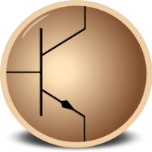 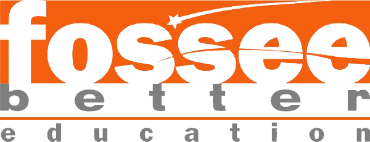 https://esim.fossee.in/circuit-simulation-project
	Name of the participant :Title of the circuit :Theory/Description :Circuit Diagram(s) :Results (Input, Output waveforms and/or Multimeter readings) :Source/Reference(s) :